Негосударственное аккредитованное некоммерческое частное образовательное учреждение высшего образования «Академия маркетинга и социально-информационных технологий – ИМСИТ»(г. Краснодар)Институт информационных технологий  и инновацийКафедра математики и вычислительной техники 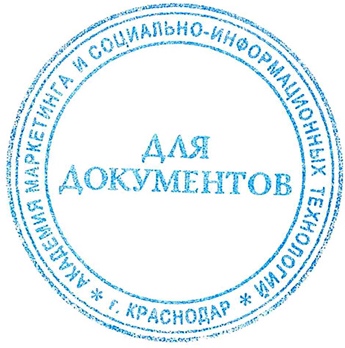 УТВЕРЖДАЮПроректор по учебной работе, доцент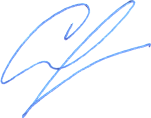 _______________ Н.И. Сверюгина13 апреля 2020 г.ФТД.В.02 интеллектуальные системы и технологиирабочая программа по дисциплинедля студентов направления подготовки бакалавров09.03.01 Информатика и вычислительная техникаНаправленность (профиль) образовательной программы «Автоматизированные системы обработки информации и управления»Квалификация (степень выпускника) «Бакалавр»Краснодар2020Рабочая программа дисциплины «Интеллектуальные системы и технологии» для студентов направления подготовки 09.03.01 Информатика и вычислительная техника/ сост. доктор технических наук, профессор Саакян Р.Р. – Краснодар, ИМСИТ, 2020.Рабочая программа составлена в соответствии с требованиями федерального государственного образовательного стандарта высшего образования (ФГОС ВО) по направлению подготовки 09.03.01 Информатика и вычислительная техника, утвержденного приказом Министерства образования и науки Российской Федерации от 12  января 2016 г. № 5.Составитель, доктор техн. наук, профессор Р.Р. Саакян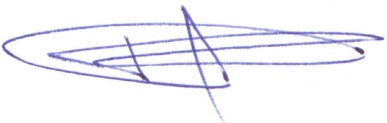 Рабочая программа рассмотрена и рекомендована на заседании кафедры Математики и вычислительной техники от 11.04.2020 г., протокол №8 Зав. кафедрой математики и вычислительной 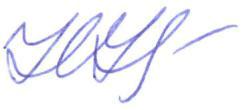 техники, канд. техн. наук, доцент                                                      	Н.С. НестероваРабочая программа утверждена на заседании Научно-методического совета Академии ИМСИТ  протокол № 8 от 13 апреля 2020 г.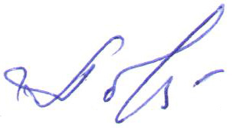 Председатель Научно-методического Совета Академии ИМСИТ, профессор                                                                              	Н.Н. ПавелкоСогласовано:Проректор по учебной работе,доцент                                                                                     	 Н.И. СеврюгинаПроректор по качеству образования, 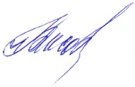 доцент                      								К.В. ПисаренкоРецензенты:Видовский Л.А., д.т.н., профессор, профессор кафедры информационных систем и программирования КубГТУГлебов О.В., директор АО «ЮГ-СИСТЕМА ПЛЮС» СОДЕРЖАНИЕ1 Цели и задачи освоения дисциплины	42 Место дисциплины в структуре ОПОП ВО	43 Требования к результатам освоения содержания дисциплины	44 Содержание и структура дисциплины (модуля)	64.1 Содержание разделов (модулей) дисциплины	64.2 Структура  дисциплины	74.3 Занятия лекционного типа	104.4 Занятия семинарского типа	104.5 Курсовой проект (курсовая работа)	104.6 Самостоятельное изучение разделов дисциплины	115 Образовательные технологии	125.1 Традиционные образовательные технологии	125.2 Интерактивные образовательные технологии, используемые в аудиторных занятиях	126 Оценочные средства для текущего контроля успеваемости и промежуточной аттестации	137 Учебно-методическое и информационное обеспечение дисциплины	147.1 Основная литература	147.2 Дополнительная литература	147.3 Периодические издания	157.4 Интернет-ресурсы	157.5 Методические указания и материалы по видам занятий	157.6 Программное обеспечение	168 Условия реализации программы для обучающихся инвалидов и лиц с ограниченными возможностями здоровья	179 Материально-техническое обеспечение дисциплины	171 Цели и задачи освоения дисциплиныЦелью учебной дисциплины «Интеллектуальные системы и технологии» является формирование у студентов общего представления о задачах, методах и подходах, используемых в искусственном интеллекте, ознакомление студентов с методами и моделями искусственного интеллекта.Задачи дисциплины:знакомство с тематикой искусственного интеллекта;знакомство с методологиями, применяемыми интеллектуальными системами в задачах поиска; ознакомление с технологиями машинного зрения;изучение использования интеллектуальных систем в задачах распознавания образов;знакомство с основными принципами построения экспертных систем и систем, основанных на знаниях;знакомство с подходами к представлению знаний в интеллектуальных системах;ознакомление с методами разбора и понимания естественного языка, а также машинного перевода.Место дисциплины в структуре ОПОП ВОДисциплина ФТД.В.02 «Интеллектуальные системы и технологии» относится к факультативным дисциплинам образовательной программы бакалавриата по 09.03.01  Информатика и вычислительная техника. Изучение данной дисциплины базируется на следующих курсах, изучаемых в прошедших семестрах: «Дискретная математика»,  «Схемотехника ЭВМ».Дисциплина не является предшествующей ни для одной из дисциплин по своему направлению подготовки и обобщает и систематизирует знания, полученные при изучении предшествующих ей дисциплин.Дисциплина «Интеллектуальные системы и технологии» имеет логическую связь со следующими  дисциплинами вариативной части рабочего учебного плана.Таблица 1 – Разделы (модули дисциплины и междисциплинарные связи с обеспечиваемыми (последующими) дисциплинамиОсвоение данной дисциплины необходимо для формирования знаний, умений и навыков в области профессиональной деятельности и для решения профессиональных задач предусмотренных ФГОС ВО специальности 09.03.01 Информатика и вычислительная техника и рабочим учебным планом академии.Требования к результатам освоения содержания дисциплиныВ результате освоения дисциплины в соответствии с видами профессиональной деятельности, согласно учебному плану, на которые ориентирована ОПОП бакалавриата, должны быть решены следующие профессиональные задачи и сформированы следующие компетенции:	ОК-7 способностью к самоорганизации и самообразованиюОПК-2 способностью осваивать методики использования программных средств для решения практических задачПК-2 способностью разрабатывать компоненты аппаратно-программных комплексов и баз данных, используя современные инструментальные средства и технологии программированияПК-3 способностью обосновывать принимаемые проектные решения, осуществлять постановку и выполнять эксперименты по проверке их корректности и эффективности.Таблица 2 – Формируемые компетенцииОсвоение дисциплины «Интеллектуальные системы и технологии» обеспечивает подготовку бакалавров по направлению 09.03.01 Информатика и вычислительная техника, область профессиональной деятельности которых включает программное обеспечение компьютерных вычислительных систем и сетей, автоматизированных систем обработки информации и управления.Освоение дисциплины «Интеллектуальные системы и технологии» обеспечивает подготовку бакалавров по направлению 09.03.01 Информатика и вычислительная техника, объектами профессиональной деятельности,  которых являются: - автоматизированные системы обработки информации и управления;- системы автоматизированного проектирования и информационной поддержки жизненного цикла промышленных изделий.Освоение дисциплины «Интеллектуальные системы и технологии» обеспечивает подготовку бакалавров по направлению 09.03.01 Информатика и вычислительная техника, подготовленных к решению  ряда следующих профессиональных задач в соответствии с видами профессиональной деятельности, на которые ориентирована ОПОП:1) научно-исследовательская деятельность:математическое моделирование процессов и объектов на базе стандартных пакетов автоматизированного проектирования и исследований;2) проектно-конструкторская деятельность:проектирование программных и аппаратных средств (систем, устройств, деталей, программ, баз данных) в соответствии с техническим заданием с использованием средств автоматизации проектирования;разработка и оформление проектной и рабочей технической документации;3) проектно-технологическая деятельность: применение современных инструментальных средств при разработке программного обеспечения.Содержание и структура дисциплины (модуля)4.1 Содержание разделов (модулей) дисциплиныОписание содержания дисциплины, структурированное по разделам, с указанием по каждому разделу формы текущего контроля приведено в таблице 3: защита лабораторной работы (ЛР), написание реферата (Р), коллоквиум (К), тестирование (Т), контрольная работа (КР).Таблица 2 – Содержание разделов дисциплиныСтруктура  дисциплиныИзучение дисциплины осуществляется студентами очной формы обучения (ОФО), заочной формы обучения (ЗФО)Объем учебной дисциплины и виды учебной работыРаспределение трудоемкости в часах по всем видам аудиторной и самостоятельной работы студента по семестрам по заочной форме обучения приведено в таблице 3. Таблица 3 - Объем учебной дисциплины и виды учебной работы ОФОРаспределение трудоемкости в часах по всем видам аудиторной и самостоятельной работы студента по семестрам по заочной форме обучения приведено в таблице 4.Таблица 4 - Объем учебной дисциплины и виды учебной работы ЗФОРаспределение видов учебной работы и их трудоемкости по разделам дисциплины для очной формы обучения приведено в таблице 5.Таблица 5 - Разделы дисциплины, изучаемые на ОФОРаспределение видов учебной работы и их трудоемкости по разделам дисциплины для заочной формы обучения приведены в таблице 6.Таблица 6 - Разделы дисциплины, изучаемые на ЗФО*Контактная работа при проведении учебных занятий по дисциплине осуществляется в соответствии с приказом Минобрнауки России от 05.04.2017 № 301 «Об утверждении порядка организации и осуществления образовательной деятельности по образовательным программам высшего образования – программам бакалавриата. программам специалитета. Программам магистратуры». 4.3 Занятия лекционного типаВ соответствии  с п. 31 приказа Минобрнауки России от 05.04.2017 № 301 «Об утверждении порядка организации и осуществления образовательной деятельности по образовательным программам высшего образования – программам бакалавриата, программам специалитета, программам магистратуры» занятия лекционного типа проводятся в форме лекций  и иных учебных занятий, предусматривающих  преимущественную передачу учебной  информации  научно-педагогическими работниками академии. По дисциплине занятия лекционного типа проводятся в форме лекций.4.4 Занятия семинарского типаВ соответствии  с п. 31 приказа Минобрнауки России от 05.04.2017 № 301 «Об утверждении порядка организации и осуществления образовательной деятельности по образовательным программам высшего образования – программам бакалавриата, программам специалитета, программам магистратуры» занятия семинарского типа проводятся в форме:  семинаров, практических занятий, практикумов, лабораторных работ, коллоквиумов и т.д.Тематический план практических занятий для студентов очной формы обучения приведен в таблице 7.Таблица 7 – Практические занятия для ОФОТематический план практических занятий для студентов заочной формы обучения приведен в таблице 8.Таблица 8 – Практические занятия для ЗФОНа первом практическом занятии проводится 10-минутное тестирование для входного контроля знаний.Курсовой проект (курсовая работа)Курсовые проекты не предусмотрены учебным планомСамостоятельное изучение разделов дисциплиныСамостоятельная работа студентов в ходе семестра является важной составной частью учебного процесса и необходима для закрепления и углубления знаний, полученных в период сессии на лекциях, практических и интерактивных занятиях, а также для индивидуального изучения дисциплины «Интеллектуальные системы и технологии»   в соответствии с программой и рекомендованной литературой. Самостоятельная работа выполняется в виде подготовки домашнего задания или сообщения по отдельным вопросам, написание и защита научно-исследовательского проекта.Контроль качества выполнения самостоятельной (домашней) работы может осуществляться с помощью устного опроса на лекциях или практических занятиях, обсуждения подготовленных научно-исследовательских проектов, проведения тестирования.Устные формы контроля помогут оценить владение студентами жанрами научной речи (дискуссия, диспут, сообщение, доклад и др.), в которых раскрывается умение студентов передать нужную информацию, грамотно использовать языковые средства, а также ораторские приемы для контакта с аудиторией. Письменные работы позволяют оценить владение источниками, научным стилем изложения, для которого характерны: логичность, точность терминологии, обобщенность и отвлеченность, насыщенность фактической информацией. Виды самостоятельной работы для студентов очной формы обучения приведены в таблице 9.Таблица 9 – Формы и методы  самостоятельной работы для ОФОВиды самостоятельной работы для студентов заочной формы обучения приведен в таблице 10.Таблица 10 – Формы и методы  самостоятельной работы для ЗФООбразовательные технологииВ процессе освоения дисциплины «Интеллектуальные системы и технологии»    используются следующие образовательные технологии в виде контактной и самостоятельной работы:1.Стандартные методы обучения: проблемная лекция;информационная  лекции;практические занятия, на которых обсуждаются основные проблемы, раскрываемые в лекциях и сформулированные в домашних заданиях;письменные и/или устные домашние задания; расчетно-аналитические, расчетно-графические задания;консультации преподавателей;самостоятельная работа студентов, в которую входит освоение теоретического материала, подготовка к практическим занятиям, выполнение указанных выше письменных или устных заданий, работа с литературой и др.2.Методы обучения с применением интерактивных форм образовательных технологий: интерактивные лекции; анализ деловых ситуаций на основе кейс-метода; обсуждение подготовленных студентами научно-исследовательских работ (проектов);  обсуждение результатов работы студенческих исследовательских групп.Традиционные образовательные технологииИнформационная лекция – последовательное изложение материала в дисциплинарной логике, осуществляемое преимущественно вербальными средствами (монолог преподавателя).Практическое занятие – занятие, посвященное освоению конкретных умений и навыков по предложенному алгоритму.Лабораторная работа – организация учебной работы с реальными материальными и информационными объектами, экспериментальная работа с аналоговыми моделями реальных объектов.5.2 Интерактивные образовательные технологии, используемые в аудиторных занятияхИнтерактивные технологии – организация образовательного процесса, которая предполагает активное и нелинейное взаимодействие всех участников, достижение на этой основе личностно значимого для них образовательного результата. Наряду со специализированными технологиями такого рода принцип интерактивности прослеживается в большинстве современных образовательных технологий. Интерактивность подразумевает субъект-субъектные отношения в ходе образовательного процесса и, как следствие, формирование саморазвивающейся информационно-ресурсной среды. Интерактивные образовательные технологии, используемые при проведении  аудиторных занятий (контактная работа обучающихся с преподавателем), представлены в таблице 11. Таблица 11 – Интерактивные образовательные технологии, используемые при проведении аудиторных занятий для студентов ОФОВ таблице 12 приведён перечень интерактивных образовательных технологий по видам аудиторных занятий и их объем в часах для студентов заочной формы обучения.Таблица 12 – Интерактивные образовательные технологии, используемые при проведении аудиторных занятий для студентов ЗФО6 Оценочные средства для текущего контроля успеваемости и промежуточной аттестацииОценочные средства предназначены для контроля и оценки образовательных достижений обучающихся, осваивающих дисциплину «Интеллектуальные системы и технологии». Оценочные средства включают контрольные материалы для проведения текущего контроля по проблемным вопросам и промежуточной аттестации в форме зачета.Оценочные средства по дисциплине  разработаны в соответствии с требованиями Положения «О контрольно-оценочных средствах (КОС) для проведения аттестации уровня сформированности компетенций студентов, осваивающих образовательные программы высшего образования – программы бакалавриата, программы специалитета, программы магистратуры в Академии маркетинга и социально-информационных технологий – ИМСИТ (г. Краснодар)». Оценочные и методические материалы хранятся на кафедре, обеспечивающей преподавание данной дисциплины. Контрольно-оценочные средства для проведения промежуточной и итоговой аттестации обучающихся по дисциплине прилагаются к рабочей программе дисциплины.Ниже в виде выписки из оценочных средств приведен перечень вопросов к зачету.Примерный перечень вопросов к зачетуБазовые понятия искусственного интеллекта(ИИ)История развития систем ИИПрикладные системы ИИРазличные подходы к построению систем ИИ Понятие образа, проблема обучения распознаванию образовГеометрический и структурный (лингвистический) подходы представления процесса обучения распознаванию образов; гипотеза компактности Типы измерительных шкал; сравнительная информативность шкалПрирода задач таксономии; алгоритмы FOREL и FOREL-2Алгоритмы SKAT, KOLAPS и BIGFORИерархическая таксономия; динамическая таксономия (алгоритмы DINA и  SETTIP)Решающие правила, опирающиеся на прецеденты - алгоритм ближайшего соседа и  метод потенциальных функцийРешающие правила, опирающиеся на прецеденты - минимизация набора прецедентов (алгоритм STOLP) и метод «дробящихся эталонов» (алгоритм ДРЭТ)Логические решающие правила - алгоритмы CORAL и DWВыбор системы информативных признаков - метод последовательного сокращения (алгоритм DEL) и  метод последовательного добавления (алгоритм ADD)Теория нечетких множеств. Основные термины и определения. Основные характеристики нечетких множеств О методах построения функций принадлежности нечетких множествОсновные операции над нечеткими множествамиНечеткие и лингвистические переменные. Нечеткие логические операцииНечеткий логический вывод. Нечеткий логический вывод МамданиПерсептрон. Сигмоидальный нейрон.Обучение нейронных сетей. Режимы обучения «онлайн» и «оффлайн».Метод обратного распространения ошибки. Пример использования многослойного персептрона.Структурная схема радиальной сети. Обучение радиальной сети. Гибридная сеть. Гибридный алгоритм обучения.Нечеткий логический вывод. Нечеткий логический вывод Мамдани7 Учебно-методическое и информационное обеспечение дисциплиныДисциплина «Интеллектуальные системы и технологии» обеспечивается необходимой учебной, учебно-методической и специализированной литературой.7.1 Основная литератураБазовые и прикладные информационные технологии: Учебник / Гвоздева В. А. - М.: ИД ФОРУМ, НИЦ ИНФРА-М, 2015. - 384 с. - 260 с. – [Электронный ресурс]. – Режим доступа: http://znanium.com/catalog.php?bookinfo=504788Основы конструирования интеллектуальных систем поддержки принятия решений в атомной энергетике: учебник / А.А. Башлыков, А.П. Еремеев. — М.: ИНФРА-М, 2018. — 351 с. – [Электронный ресурс] – Режим доступа: http://znanium.com/catalog.php?bookinfo=917706Экспертные системы САПР: Учебное пособие / Ездаков А.Л. - М.:ИД ФОРУМ, НИЦ ИНФРА-М, 2016. - 160 с.  –  [Электронный ресурс]. – Режим доступа: http://znanium.com/catalog.php?bookinfo=5183957.2 Дополнительная литератураВейнберг Р.Р. Интеллектуальный анализ данных и систем управления бизнес-правилами в телекоммуникациях: Монография / Р.Р. Вейнберг. - М.: НИЦ ИНФРА-М, 2016. - 173 с.- [Электронный ресурс]. – Режим доступа:  http://znanium.com/catalog/product/520998Дубровин А.Д. Интеллектуальные информационные системы: Учебное пособие для студентов / Науч. ред. О.В. Шлыкова. - М.: МГУКИ, 2008. –  [Электронный ресурс]. – Режим доступа: http://window.edu.ru/resource/724/58724Интеллектуальные информационные системы: методические указания / сост.: И.П. Рак, А.В. Селезнёв, Э.В. Сысоев. - Тамбов: Издательство ТГТУ, 2010. - 16 с. –  [Электронный ресурс]. – Режим доступа: http://window.edu.ru/resource/187/73187Информационные системы: Учебное пособие / О.Л. Голицына, Н.В. Максимов, И.И. Попов. - 2-e изд. - М.: Форум: НИЦ ИНФРА-М, 2014. - 448 с.  –  [Электронный ресурс]. – Режим доступа: http://znanium.com/catalog.php?bookinfo=435900Информатика для экономистов: Учебник / Матюшок В. М. - 2-е изд., перераб. и доп. - М.: НИЦ ИНФРА-М, 2016. - 460 с. – [Электронный ресурс]. – Режим доступа: http://znanium.com/catalog.php?bookinfo=541005Информационные технологии и системы: Учебное пособие / Е.Л. Федотова. - М.: ИД ФОРУМ: НИЦ ИНФРА-М, 2014. - 352 с.  –  [Электронный ресурс]. – Режим доступа: http://znanium.com/catalog.php?bookinfo=429113Макаренко С.И. Интеллектуальные информационные системы: Учебное пособие. - Ставрополь: СФ МГГУ им. М.А. Шолохова, 2009. - 206 с. –  [Электронный ресурс]. – Режим доступа: http://window.edu.ru/resource/462/79462Инновационное развитие: экономика, интеллектуальные ресурсы, управление знаниями / Под ред. Б.З. Мильнера. - М.: НИЦ ИНФРА-М, 2013. - 624 с.  –  [Электронный ресурс]. – Режим доступа: http://znanium.com/catalog.php?bookinfo=398726Периодические изданияНаучно-технический журнал «Автоматика и программная инженерия». – Новосибирск: ПАО «Новосибирский институт программных средств. ISSN 2312-4997. Режим доступа: http://jurnal.nips.ru/ruНаучно-технический журнал «Инновационные, информационные и коммуникационные технологии». – М.: Московский технологический университет (МИРЭА). ISSN 2500-1248. Режим доступа: http://info.diag.ru/index.phpНаучно-технический журнал «Информационные  технологии и вычислительные системы». – М.: Изд-во «Новые технологии». ISSN 1684-6400. Режим доступа: http://www.novtex.ru/IT/Научно-технический журнал «Телекоммуникации и информационные технологии». – М.: Московский технический университет связи и информатики.  Режим доступа: http://www.srd-mtuci.ru/index.php/ru/publics/zhurnalНаучно-технический журнал «Информационные ресурсы России». – М.: Федеральное государственное бюджетное учреждение Российское энергетическое агентство Министерства энергетики Российской Федерации.  Режим доступа: https://elibrary.ru/contents.asp?titleid=8741Интернет-ресурсыИнтернет университет информационных технологий ИНТУИТ [Электронный ресурс]. – Режим доступа: https://www.intuit.ru/studies/coursesЕстественно-научный образовательный портал [Электронный ресурс]. – Режим доступа: http://www.en.edu.ru/Федеральный центр информационно-образовательных ресурсов [Электронный ресурс]. – Режим доступа: http://fcior.edu.ru/Единое окно доступа к образовательным ресурсам [Электронный ресурс]. – Режим доступа:  http://window.edu.ru Электронная библиотечная система Znanium [Электронный ресурс] – Режим доступа: http://znanium.comЭлектронная библиотечная система Ibooks [Электронный ресурс] – Режим доступа: http://www.ibooks.ruЭлектронная библиотечная система BOOK.ru [Электронный ресурс] – Режим доступа: http://www.book.ruЭлектронные ресурсы Академии ИМСИТ [Электронный ресурс] – Режим доступа:  http://eios.imsit.ru/Методические указания и материалы по видам занятийВ соответствии с требованиями ФГОС ВО по направлению подготовки реализация компетентностного подхода предусматривает использование в учебном процессе активных и интерактивных форм проведения занятий (разбор конкретных задач, проведение блиц-опросов, исследовательские работы) в сочетании с внеаудиторной работой с целью формирования и развития профессиональных навыков обучающихся.Лекционные занятия дополняются ПЗ и различными формами СРС с учебной и научной литературой. В процессе такой работы студенты приобретают навыки «глубокого чтения» - анализа и интерпретации текстов по методологии и методике дисциплины.Учебный материал по дисциплине «Интеллектуальные системы и технологии» разделен на логически завершенные части (модули), после изучения, которых предусматривается аттестация в форме письменных тестов, контрольных работ.Работы оцениваются в баллах, сумма которых дает рейтинг каждого обучающегося. В баллах оцениваются не только знания и навыки обучающихся, но и их творческие возможности: активность, неординарность решений поставленных проблем. Каждый модуль учебной дисциплины включает обязательные виды работ – лекции, ПЗ, различные виды СРС (выполнение домашних заданий по решению задач, подготовка к лекциям и практическим занятиям).Форма текущего контроля знаний – работа студента на практическом занятии, опрос. Форма промежуточных аттестаций – контрольная работа в аудитории, домашняя работа. Итоговая форма контроля знаний по модулям – контрольная работа с задачами по материалу модуля.Методические указания по выполнению учебной работы размещены в электронной образовательной среде академииОрганизация деятельности обучающихся по видам учебных занятий по дисциплине представлена в таблице 13.Таблица 13 - Организация деятельности обучающихся по видам учебных занятий по дисциплине 		7.6 Программное обеспечениеПреподавание и подготовка студентов предполагает использование стандартного программного обеспечения для персонального компьютера:Программное обеспечение по лицензии GNUGPL: 7-Zip, GoogleChrome, LibreOffice, MozillaFirefox.Условия реализации программы для обучающихся инвалидов и лиц с ограниченными возможностями здоровьяСпецифика получаемой специализации предполагает возможность обучения следующих категорий инвалидов и лиц с ограниченными возможностями здоровья:с ограничением двигательных функций;с нарушениями слуха;с нарушениями зрения.Организация образовательного процесса обеспечивает возможность беспрепятственного доступа обучающихся с ограниченными возможностями здоровья и (или) инвалидов в учебные аудитории и другие помещения, для этого имеются пандусы, поручни, лифты и расширенные дверные проемы.Освещенность учебных мест устанавливается в соответствии с положениями СНиП 23-05-95 «Естественное и искусственное освещения». Все предметы, необходимые для учебного процесса, располагаются в зоне максимальной досягаемости вытянутых рук.Помещения предусматривают учебные места для лиц с ограниченными возможностями здоровья и инвалидов, имеющих сердечно-сосудистые заболевания, они оборудованы солнцезащитными устройствами (жалюзи), в них имеется система климат-контроля.По необходимости для инвалидов и лиц с ограниченными возможностями здоровья разрабатываются индивидуальные учебные планы и индивидуальные графики, обучающиеся обеспечиваются печатными и электронными образовательными ресурсами в формах, адаптированных к ограничениям их здоровья.Материально-техническое обеспечение дисциплиныОсвоение дисциплины предполагает использование академической аудитории для проведения лекционных и семинарских занятий с необходимыми техническими средствами (компьютер или ноутбук, оборудование мульти-медиа (проектор), доска). Мультимедиа-проектор необходим для демонстрации электронных презентаций по разделам дисциплины.Перечень электронных ресурсов необходимых для изучения дисциплины представлен в таблице 14. Таблица 14 - Перечень электронно-библиотечных системПеречень профессиональных баз данных и информационных справочных систем:Кодекс – Профессиональные справочные системы – URL: https://kodeks.ruРОССТАНДАРТ Федеральное агентство по техническому регулированию и метрологии – URL:   https://www.gost.ru/portal/gost/ИСО Международная организация по стандартизации – URL:   https://www.iso.org/ru/home.htmlABOUT THE UNIFIED MODELING LANGUAGE SPECIFICATION – URL:  https://www.omg.org/spec/UMLARIS BPM Community – URL:  https://www.ariscommunity.comGlobal CIO Официальный портал ИТ-директоров – URL:  http://www.globalcio.ruПеречень программных средств информационно-коммуникационных технологий, задействованных в образовательном процессе по дисциплине «Интеллектуальные системы и технологии» представлен в таблице 15.Таблица 15 – Перечень программных средств информационно-коммуникационных технологий, задействованных в образовательном процессе по дисциплине «Интеллектуальные системы и технологии»Перечень средств материально-технического обеспечения для обучения по дисциплине «Интеллектуальные системы и технологии» представлен в таблице 16.Таблица 16 – Перечень средств материально-техническое обеспечение для обучения по дисциплине «Интеллектуальные системы и технологии»Наименование обеспечиваемых  (последующих) дисциплин№/№ разделов данной дисциплины,необходимых для изучения обеспечиваемых  (последующих) дисциплинБ2.В.04(Пд) Преддипломная практикаМодуль 2,3ОК-7 способностью к самоорганизации и самообразованиюОК-7 способностью к самоорганизации и самообразованиюОК-7 способностью к самоорганизации и самообразованиюЗнатьУметьВладетьспецифику актуальных проблемных областей состояние и тенденцииразвития экономических интеллектуальных системкомпоновать структуру интеллектуальной прикладной системы проектировать и разрабатывать демонстрационные прототипы интеллектуальных систем для конкретной предметной областиметодами представления данных для обучения и использования нейронных сетейметодами представления данных для обучения и использования нейронных сетейОПК-2 способностью осваивать методики использования программных средств для решения практических задачОПК-2 способностью осваивать методики использования программных средств для решения практических задачОПК-2 способностью осваивать методики использования программных средств для решения практических задачЗнатьУметьВладетьновые информационные технологии решения задач управления, связанных с использованием средств и методов искусственного интеллекта основные методы разработки интеллектуальных информационных системиспользовать оптимизированные библиотечные функцииработать с различными моделями представления знаний и обосновывать выбор той или иной модели в зависимости от характера предметной области и специфики решаемых задачметодами  обучения нейронных сетей и оценки качества обучения нейронной сетинавыками работы с основными инструментальными средствами проектирования интеллектуальных системВид деятельности: проектно-технологическаяВид деятельности: проектно-технологическаяВид деятельности: проектно-технологическаяПК-2 способностью разрабатывать компоненты аппаратно-программных комплексов и баз данных, используя современные инструментальные средства и технологии программированияПК-2 способностью разрабатывать компоненты аппаратно-программных комплексов и баз данных, используя современные инструментальные средства и технологии программированияПК-2 способностью разрабатывать компоненты аппаратно-программных комплексов и баз данных, используя современные инструментальные средства и технологии программированияЗнатьУметьВладетьосновные методы разработки интеллектуальных информационных систем.специфику актуальных проблемных областейработать с различными моделями представления знаний и обосновывать выбор той или иной модели в зависимости от характера предметной области и специфики решаемых задач.компоновать структуру интеллектуальной прикладной системынавыками работы с основными инструментальными средствами проектирования интеллектуальных систем.методами представления данных для обучения и использования нейронных сетейВид деятельности:  научно-исследовательская Вид деятельности:  научно-исследовательская Вид деятельности:  научно-исследовательская ПК-3 способностью обосновывать принимаемые проектные решения, осуществлять постановку и выполнять эксперименты по проверке их корректности и эффективностиПК-3 способностью обосновывать принимаемые проектные решения, осуществлять постановку и выполнять эксперименты по проверке их корректности и эффективностиПК-3 способностью обосновывать принимаемые проектные решения, осуществлять постановку и выполнять эксперименты по проверке их корректности и эффективностиЗнатьУметьВладетьсостояние и тенденции развития экономических интеллектуальных систем.новые информационные технологии решения задач управления, связанных с использованием средств и методов искусственного интеллектапроектировать и разрабатывать демонстрационные прототипы интеллектуальных систем для конкретной предметной областииспользовать оптимизированные библиотечные функцииметодами представления данных для обучения и использования нейронных сетей.методами  обучения нейронных сетей и оценки качества обучения нейронной сети№ разделаНаименование разделаСодержание разделаФорма текущегоконтроляФормируемые компетенции1Модуль 1. Новые информационные технологии.Интеллектуальные технологии на основе инженерии знаний и искусственного интеллекта. Программное обеспечение интеллектуальных информационных системР, КПК-2, ПК-32Модуль 2. Понятие интеллектуальной информационной системы.Представление знаний в интеллектуальных информационных системах Нейронные сети. Модели нейронных сетейР, КПК-23, ПК-33Модуль 3. Тенденции развития интеллектуальных информационных систем.Проектирование интеллектуальных информационных систем. Проектирование интеллектуальных информационных системР, ЛР, КРПК-3Вид работыТрудоемкость, часов (зач.ед.)Трудоемкость, часов (зач.ед.)Вид работы8 семестрВсегоОбщая трудоёмкость (часы, зачетные единицы)72 (2)72 (2)Контактная работа обучающихся с преподавателем (контактные часы), всего40,240,2Лекции (Л)2020Практические занятия (ПР)2020Лабораторные работы (ЛР)--Индивидуальные консультации (ИК)--Контактная работа по промежуточной аттестации (КА)0,20,2Консультации перед экзаменом (Конс)--Контактная работа по промежуточной аттестации (КАЭ)--Самостоятельная работа в семестре, всего:31,831,8Курсовой проект (КП), курсовая работа (КР) --Реферат (Р)66Самостоятельное изучение разделов1212Контрольная работа (КР)--Самоподготовка (проработка и повторение лекционного материала и материала учебников и учебных пособий, подготовка к лабораторным и практическим занятиям, коллоквиумам,  рубежному контролю и т.д.)13,813,8Самостоятельная работа в период экз. сессии (Контроль)--Вид итогового контроля по дисциплинеЗачетЗачетВид работыТрудоемкость, часов (зач.ед.)Трудоемкость, часов (зач.ед.)Трудоемкость, часов (зач.ед.)Вид работы4 курс сессия 25 курс сессия 1ВсегоОбщая трудоемкость (часы, зачетные единицы)36 (1)36(1)72 (2)Контактная работа обучающихся с преподавателем (контактные часы), всего214,216,2Лекции (Л)246Практические занятия (ПР)-1010Лабораторные работы (ЛР)---Индивидуальные консультации (ИК)---Контактная работа по промежуточной аттестации (КА)---Консультации перед экзаменом (Конс)---Контактная работа по промежуточной аттестации (КАЭ)-0,20,2Самостоятельная работа в семестре, всего:341852Курсовой проект (КП), курсовая работа (КР) ---Реферат (Р)426Самостоятельное изучение разделов20626Контрольная работа (КР)10414Самоподготовка (проработка и повторение лекционного материала и материала учебников и учебных пособий, подготовка к лабораторным и практическим занятиям, коллоквиумам, рубежному контролю и т.д.)-66Самостоятельная работа в период экз. сессии (Контроль)-3,83,8Вид итогового контроля по дисциплине-ЗачетЗачет№ Раз-делаНаименование разделовКонтактная работа/ контактные часы*Контактная работа/ контактные часы*Контактная работа/ контактные часы*Контактная работа/ контактные часы*Контактная работа/ контактные часы*Контактная работа/ контактные часы*Самостоя-тельная работаКонт-роль№ Раз-делаНаименование разделовВсегоЛПРЛРКонс, КАЭИК, КАСамостоя-тельная работаКонт-роль8 семестр8 семестр8 семестр8 семестр8 семестр8 семестр8 семестр8 семестр8 семестр8 семестр1Модуль 1 Интеллектуальные технологии на основе инженерии знаний и искусственного интеллекта.42222Модуль 1Программное обеспечение интеллектуальных информационных систем42223Модуль 1 Экспертные системы42244Модуль 2 Представление знаний в интеллектуальных информационных системах42245Модуль 2 Нейронные сети. Модели нейронных сетей .42246Модуль 2  Применение нейронных сетей42247Модуль 3 Проектирование интеллектуальных информационных систем63348Модуль 3. Средства проектирования интеллектуальных информационных систем63349Модуль 3  Экономические интеллектуальные информационные системы4223,8Итого:40,22020--0,231,8-Всего: 40,22020--0,231,8-№ Раз-делаНаименование разделовКонтактная работа/контактные часы*Контактная работа/контактные часы*Контактная работа/контактные часы*Контактная работа/контактные часы*Контактная работа/контактные часы*Контактная работа/контактные часы*Контактная работа/контактные часы*Самостоя-тельная работаКонт-роль№ Раз-делаНаименование разделовВсегоЛПРЛРКонс, КАЭКонс, КАЭИК, КАСамостоя-тельная работаКонт-роль4 курс 2 сессия4 курс 2 сессия4 курс 2 сессия4 курс 2 сессия4 курс 2 сессия4 курс 2 сессия4 курс 2 сессия4 курс 2 сессия4 курс 2 сессия4 курс 2 сессия4 курс 2 сессия1Модуль 1 Интеллектуальные технологии на основе инженерии знаний и искусственного интеллекта.11162Модуль 1. Программное обеспечение интеллектуальных информационных систем1118Итого: 3622-----34-5 курс 1 сессия5 курс 1 сессия5 курс 1 сессия5 курс 1 сессия5 курс 1 сессия5 курс 1 сессия5 курс 1 сессия5 курс 1 сессия5 курс 1 сессия5 курс 1 сессия5 курс 1 сессия3Модуль 1 Экспертные системы1,50,5124Модуль 2 Представление знаний в интеллектуальных информационных системах1,50,5125Модуль 2 Нейронные сети. Модели нейронных сетей1,50,5126Модуль 2  Применение нейронных сетей1,50,5127Модуль 3  Проектирование интеллектуальных информационных систем31228Модуль 3. Средства проектирования интеллектуальных информационных систем2,50,5249Модуль 3  Экономические интеллектуальные информационные системы2,50,524Итого: 3614,2410-0,2--183,8Всего:7216,2610-0,2--523,8№ п/пТема практического занятияКоличество часов1Интеллектуальные технологии на основе инженерии знаний и искусственного интеллекта42Программное обеспечение интеллектуальных информационных систем63Представление знаний в интеллектуальных информационных системах44Нейронные сети. Модели нейронных сетей6Всего часов20№ п/пТема практического занятияКоличество часов1Интеллектуальные технологии на основе инженерии знаний и искусственного интеллекта22Программное обеспечение интеллектуальных информационных систем33Представление знаний в интеллектуальных информационных системах24Нейронные сети. Модели нейронных сетей3Всего часов10№работыВид работыВид контроляч. (з. е.)1Реферат (Р)Собеседование62Самостоятельное изучение разделовИндивидуальное собеседование. Контрольная работа. Зачет. Тестирование. Коллоквиум.123Самоподготовка (проработка и повторение лекционного материала и материала учебников и учебных пособий, подготовка к лабораторным и практическим занятиям, коллоквиумам, рубежному контролю и т.д.)Индивидуальное собеседование. Контрольная работа. Зачет. Тестирование. Коллоквиум.13,8Всего часовВсего часовВсего часов31,8 / 0,9№работыВид работыВид контроляч. (з. е.)1Реферат (Р)Собеседование62Самостоятельное изучение разделовИндивидуальное собеседование. Зачет. Тестирование. Коллоквиум.263Контрольная работа (КР)Контрольная работа.144Самоподготовка (проработка и повторение лекционного материала и материала учебников и учебных пособий, подготовка к лабораторным и практическим занятиям, коллоквиумам, рубежному контролю и т.д.)Индивидуальное собеседование. Контрольная работа. Зачет. Тестирование. Коллоквиум.6Всего часовВсего часовВсего часов52/ 1,4СеместрВид занятия(Л, ПР, ЛР)Используемые интерактивные образовательные технологииКоличествочасов8ПРКомпетентностно-ориентированные задания практических умений10ИТОГОИТОГОИТОГО10Курс, сессияВид занятия(Л, ПР, ЛР)Используемые интерактивные образовательные технологииКоличествочасовПРКомпетентностно-ориентированные задания практических умений4ИТОГОИТОГОИТОГО4Вид учебных занятий, работОрганизация деятельности обучающегосяЛекцияНаписание конспекта лекций: кратко, схематично, последовательно фиксировать основные положения, выводы, формулировки, обобщения, отмечать важные мысли, выделять ключевые слова, термины. Проверка терминов, понятий с помощью энциклопедий, словарей, справочников с выписыванием толкований в тетрадь. Обозначить вопросы, термины, материал, который вызывает трудности, попытаться найти ответ в рекомендуемой литературе, если самостоятельно не удается разобраться в материале, необходимо сформулировать вопрос и задать преподавателю на консультации, на практическом занятии. Практические занятияКонспектирование источников. Работа с конспектом лекций, подготовка ответов к контрольным вопросам, просмотр рекомендуемой литературы, работа с текстом. Выполнение практических задач в инструментальных средах. Выполнение проектов. Решение расчетно-графических заданий, решение задач по алгоритму и др. Самостоятельная работаЗнакомство с основной и дополнительной литературой, включая справочные издания, зарубежные источники, конспект основных положений, терминов, сведений, требующихся для запоминания и являющихся основополагающими в этой теме. Составление аннотаций к прочитанным литературным источникам и др.№Наименование ресурсаНаименование документа с указанием реквизитовСрок действия документа1ЭБС ZnanuimООО «ЗНАНИУМ». Договор № 3980 эбс от 25.09.2018 г. Срок действия - до 27.09.2020 г.с 27.09.2019 г. по 27.09.2020 г.2Научная электроннаябиблиотека eLibrary(ринц)ООО «Научная электронная библиотека» (г. Москва). Лицензионное соглашение № 7241 от 24.02.12 г.бессрочно3ЭБС IBooksООО «Айбукс». Договор № 20-01/20К от 26.01.2020 г. с 26.01.2020 г. по 26.01.2021 г.4ЭБС Book.ruООО «КноРус медиа». Договор №18496844 от 03 сентября 2019 г.Срок действия до 02 сентября 2020 г.Перечень лицензионного программного обеспечения, реквизиты подтверждающего документаОС – Windows 10 Pro RUS. Подписка Microsoft Imagine Premium – Invoce № 9554097373 от 22 июля 2019г.Программное обеспечение по лицензии GNU GPL: 7-Zip, Google Chrome, LibreOffice, Mozilla Firefox.Наименование специальных помещений и помещений для самостоятельной работыНаименование специальных помещений и помещений для самостоятельной работыОснащенность специальных помещений и помещений для самостоятельной работыПеречень лицензионного программного обеспечения.Реквизиты подтверждающего документаСпециальные помещения для проведения занятий лекционного типаСпециальные помещения для проведения занятий лекционного типаСпециальные помещения для проведения занятий лекционного типаСпециальные помещения для проведения занятий лекционного типаЛекционные аудитории, с возможностью использования мультимедийного проектораауд. 301-303, 202, 206, 212, 210, 225, 227, 230, 232, 236, 237, 238, 113-115, 119-123.Лекционные аудитории, с возможностью использования мультимедийного проектораауд. 301-303, 202, 206, 212, 210, 225, 227, 230, 232, 236, 237, 238, 113-115, 119-123.мультимедийный проектор (переносной или стационарный), ноутбук (переносной)доскапарты, или столы со стульямиПрограммное обеспечение (ноутбук) по лицензии GNU GPL: 7-Zip, Google Chrome, LibreOffice.Специальные помещения для проведения семинарского типа, курсовых работ (курсовых проектов), групповых и индивидуальных консультаций, текущего контроля и промежуточной аттестацииСпециальные помещения для проведения семинарского типа, курсовых работ (курсовых проектов), групповых и индивидуальных консультаций, текущего контроля и промежуточной аттестацииСпециальные помещения для проведения семинарского типа, курсовых работ (курсовых проектов), групповых и индивидуальных консультаций, текущего контроля и промежуточной аттестацииСпециальные помещения для проведения семинарского типа, курсовых работ (курсовых проектов), групповых и индивидуальных консультаций, текущего контроля и промежуточной аттестацииКомпьютерный классауд. 114Лаборатория микропроцессорных системКомпьютерный классауд. 114Лаборатория микропроцессорных систем20 посадочных мест, рабочее место преподавателя, 20 компьютеров с выходом в интернет10 комплектов учебного стенда SDK 1.1s (переносные устройства, сопутствующее ПО не требует установки)ОС – Windows 10 Pro RUS. Подписка Microsoft Imagine Premium – Invoce № 9554097373 от 22 июля 2019г.1C:Предприятие 8. Комплект для обучения в высших и средних учебных заведениях. Сублицензионный договор № 32/180913/005 от 18.09.2013. (Первый БИТ)KasperskyEndpointSecurity для бизнеса – Стандартный (320шт). Договор № ПР-00022797 от 27.11.2018 (ООО Прима АйТи) сроком на 1 год.Microsoft Access 2016. Подписка Microsoft Imagine Premium – Invoce № 9554097373 от 22 июля 2019г.Microsoft Project профессиональный 2016. Подписка Microsoft Imagine Premium – Invoce № 9554097373 от 22 июля 2019г.Microsoft SQL Server 2017. Подписка Microsoft Imagine Premium – Invoce № 9554097373 от 22 июля 2019г.Microsoft SQL Server Management Studio 2017. Подписка Microsoft Imagine Premium – Invoce № 9554097373 от 22 июля 2019г.IntelliJ IDEA. Order D370369647 от 25.09.2019. JetBrainsPhpStorm. Order D370369647 от 25.09.2019. JetBrainsWebStorm. Order D370369647 от 25.09.2019. .Microsoft Visio профессиональный 2016. Подписка Microsoft Imagine Premium – Invoce № 9554097373 от 22 июля 2019г.Microsoft Visual Studio Professional 2017. Подписка Microsoft Imagine Premium – Invoce № 9554097373 от 22 июля 2019г.Microsoft Office Standart 2010 (20 шт.). Microsoft Open License 48587685 от 02.06.2011CorelDRAW Graphics Suite X5 (15+1шт)	Corel License Sertificate № 4090614 от 15.03.2012.Программное обеспечение по лицензии GNUGPL: 7-Zip, Blender, GIMP, Google Chrome, Inkscape, Klite Mega Codec Pack, LibreCAD, LibreOffice, Model Vision Free, Maxima, Mozilla Firefox, Notepad++, Oracle VM VirtualBox, StarUML V1, Arduino Software (IDE) , Oracle Database 11g Express Edition, NetBeans IDE, ZEAL, Autodesk 3ds Max 2020. Письмоот 19.08.2016 подтверждающееправоиспользованияпопрограммеAuiodesk Education Community (Autodesk Education Team).Autodesk AutoCAD 2020 — Русский (Russian). Письмоот 19.06.2016 подтверждающееправоиспользованияпопрограммеAuiodesk Education Community (Autodesk Education Team).Adobe Reader DC. Adobe Acrobat Reader DC and Runtime Software distribution license agreement for use on personal computers от 31.01.2017Adobe Flash Player. Adobe Acrobat Reader DC and Runtime Software distribution license agreement for use on personal computers от 31.01.2017Лаборатория интеллектуальные информационные системыауд. 208Лаборатория интеллектуальные информационные системыауд. 20810 посадочных мест, рабочее место преподавателя, 10 компьютеров с выходом в интернет.Междисциплинарная лабораторная станция NI ELVIS II CircuitDesignSuit Лаборатория схемотехники (необходимо наличие лаб. станции ELVIS) Практикум по цифровым элементам вычислительной и информационно-измерительной техники (необходимо наличие лабораторной станции ELVIS) Лаборатория проектирование цифровых устройств и программирования ПЛИС (необходимо наличие лабораторной станции ELVIS) Комплект аксессуаров NI myRIOStarterAccessoryKit (опционально) Комплект аксессуаров NI myRIOMechatronicsAccessoryKit Комплект аксессуаров NI myRIOEmbeddedSystemsAccessoryKit Лаборатория программирования встраиваемых систем Локальные вычислительные сети (необходимо наличие лабораторной станции ELVIS) Промышленные интерфейсы и протоколы (программная версия) Комплект оборудования Arduino. ArduinoRobot.ОС – Windows 10 Pro RUS. Подписка Microsoft Imagine Premium – Invoce № 9554097373 от 22 июля 2019г.1C:Предприятие 8. Комплект для обучения в высших и средних учебных заведениях. Сублицензионный договор № 32/180913/005 от 18.09.2013. (Первый БИТ)KasperskyEndpointSecurity для бизнеса – Стандартный (320шт). Договор № ПР-00022797 от 27.11.2018 (ООО Прима АйТи) сроком на 1 год.Microsoft Access 2016. Подписка Microsoft Imagine Premium – Invoce № 9554097373 от 22 июля 2019г.Microsoft Project профессиональный 2016. Подписка Microsoft Imagine Premium – Invoce № 9554097373 от 22 июля 2019г.Microsoft SQL Server 2017. Подписка Microsoft Imagine Premium – Invoce № 9554097373 от 22 июля 2019г.Microsoft SQL Server Management Studio 2017. Подписка Microsoft Imagine Premium – Invoce № 9554097373 от 22 июля 2019г.Microsoft Visio профессиональный 2016. Подписка Microsoft Imagine Premium – Invoce № 9554097373 от 22 июля 2019г.Microsoft Visual Studio Professional 2017. Подписка Microsoft Imagine Premium – Invoce № 9554097373 от 22 июля 2019г.Microsoft Office 2007 Russian. Лицензионный сертификат № 42373687 от 27.06.2007National Instruments Software – NI LabVIEW Full (10 р.м.). Договор № 222015 от 27.04.2015 (ООО «ЮГРОН»)IntelliJ IDEA. Order D370369647 от 25.09.2019. JetBrainsPhpStorm. Order D370369647 от 25.09.2019. JetBrainsWebStorm. Order D370369647 от 25.09.2019. Программноеобеспечениеполицензии GNU GPL: 7-Zip, Blender, GIMP, Google Chrome, Inkscape, LibreCAD, LibreOffice, Klite Mega Codeck Pack, Model Vision Free, Maxima, Mozilla Firefox, Notepad++, Oracle VM VirtualBox, StarUML V1, Arduino Software (IDE), NetBeans IDE, Zeal, Oracle Database 11g Express Edition.Autodesk 3ds Max 2020. Письмоот 19.08.2016 подтверждающееправоиспользованияпопрограммеAuiodesk Education Community (Autodesk Education Team).Autodesk AutoCAD 2020 — Русский (Russian). Письмоот 19.06.2016 подтверждающееправоиспользованияпопрограммеAuiodesk Education Community (Autodesk Education Team).Embarcadero RAD Studio XE8 (10шт.). Cублицензионный договор №Tr000019973 от 23.04.2015 (ЗАО СофтЛайн Трейд).Adobe Reader DC. Adobe Acrobat Reader DC and Runtime Software distribution license agreement for use on personal computers от 31.01.2017Adobe Flash Player. Adobe Acrobat Reader DC and Runtime Software distribution license agreement for use on personal computers от 31.01.2017Помещения для самостоятельной работыПомещения для самостоятельной работыПомещения для самостоятельной работыПомещения для самостоятельной работыЛаборатория интеллектуальные информационные системыауд. 208Лаборатория интеллектуальные информационные системыауд. 20810 посадочных мест, рабочее место преподавателя, 10 компьютеров с выходом в интернет.Междисциплинарная лабораторная станция NI ELVIS II CircuitDesignSuit Лаборатория схемотехники (необходимо наличие лаб. станции ELVIS) Практикум по цифровым элементам вычислительной и информационно-измерительной техники (необходимо наличие лабораторной станции ELVIS) Лаборатория проектирование цифровых устройств и программирования ПЛИС (необходимо наличие лабораторной станции ELVIS) Комплект аксессуаров NI myRIOStarterAccessoryKit (опционально) Комплект аксессуаров NI myRIOMechatronicsAccessoryKit Комплект аксессуаров NI myRIOEmbeddedSystemsAccessoryKit Лаборатория программирования встраиваемых систем Локальные вычислительные сети (необходимо наличие лабораторной станции ELVIS) Промышленные интерфейсы и протоколы (программная версия) Комплект оборудования Arduino. ArduinoRobot.ОС – Windows 10 Pro RUS. Подписка Microsoft Imagine Premium – Invoce № 9554097373 от 22 июля 2019г.1C:Предприятие 8. Комплект для обучения в высших и средних учебных заведениях. Сублицензионный договор № 32/180913/005 от 18.09.2013. (Первый БИТ)Kaspersky Endpoint Security для бизнеса – Стандартный (320шт). Договор № ПР-00022797 от 27.11.2018 (ООО Прима АйТи) сроком на 1 год.Microsoft Access 2016. Подписка Microsoft Imagine Premium – Invoce № 9554097373 от 22 июля 2019г.Microsoft Project профессиональный 2016. Подписка Microsoft Imagine Premium – Invoce № 9554097373 от 22 июля 2019г.Microsoft SQL Server 2017. Подписка Microsoft Imagine Premium – Invoce № 9554097373 от 22 июля 2019г.Microsoft SQL Server Management Studio 2017. Подписка Microsoft Imagine Premium – Invoce № 9554097373 от 22 июля 2019г.Microsoft Visio профессиональный 2016. Подписка Microsoft Imagine Premium – Invoce № 9554097373 от 22 июля 2019г.Microsoft Visual Studio Professional 2017. Подписка Microsoft Imagine Premium – Invoce № 9554097373 от 22 июля 2019г.Microsoft Office 2007 Russian. Лицензионный сертификат № 42373687 от 27.06.2007National Instruments Software – NI LabVIEW Full (10 р.м.). Договор № 222015 от 27.04.2015 (ООО «ЮГРОН»)IntelliJ IDEA. Order D370369647 от 25.09.2019. JetBrainsPhpStorm. Order D370369647 от 25.09.2019. JetBrainsWebStorm. Order D370369647 от 25.09.2019. Программное обеспечение по лицензии GNU GPL: 7-Zip, Blender, GIMP, Google Chrome, Inkscape, LibreCAD, LibreOffice, Klite Mega Codeck Pack, Model Vision Free, Maxima, Mozilla Firefox, Notepad++, Oracle VM VirtualBox, StarUML V1, Arduino Software (IDE), NetBeans IDE, Zeal, Oracle Database 11g Express Edition.Autodesk 3ds Max 2020. Письмо от 19.08.2016 подтверждающее право использования по программе Auiodesk Education Community (Autodesk Education Team).Autodesk AutoCAD 2020 — Русский (Russian). Письмо от 19.06.2016 подтверждающее право использования по программе Auiodesk Education Community (Autodesk Education Team).Embarcadero RAD Studio XE8 (10шт.). Cублицензионный договор №Tr000019973 от 23.04.2015 (ЗАО СофтЛайн Трейд).Adobe Reader DC. Adobe Acrobat Reader DC and Runtime Software distribution license agreement for use on personal computers от 31.01.2017Adobe Flash Player. Adobe Acrobat Reader DC and Runtime Software distribution license agreement for use on personal computers от 31.01.2017Компьютерный классауд. 114Лаборатория микропроцессорных системКомпьютерный классауд. 114Лаборатория микропроцессорных систем20 посадочных мест, рабочее место преподавателя, 20 компьютеров с выходом в интернет10 комплектов учебного стенда SDK 1.1s (переносные устройства, сопутствующее ПО не требует установки)ОС – Windows 10 Pro RUS. Подписка Microsoft Imagine Premium – Invoce № 9554097373 от 22 июля 2019г.1C:Предприятие 8. Комплект для обучения в высших и средних учебных заведениях. Сублицензионный договор № 32/180913/005 от 18.09.2013. (Первый БИТ)Kaspersky Endpoint Security для бизнеса – Стандартный (320шт). Договор № ПР-00022797 от 27.11.2018 (ООО Прима АйТи) сроком на 1 год.Microsoft Access 2016. Подписка Microsoft Imagine Premium – Invoce № 9554097373 от 22 июля 2019г.Microsoft Project профессиональный 2016. Подписка Microsoft Imagine Premium – Invoce № 9554097373 от 22 июля 2019г.Microsoft SQL Server 2017. Подписка Microsoft Imagine Premium – Invoce № 9554097373 от 22 июля 2019г.Microsoft SQL Server Management Studio 2017. Подписка Microsoft Imagine Premium – Invoce № 9554097373 от 22 июля 2019г.IntelliJ IDEA. Order D370369647 от 25.09.2019. JetBrainsPhpStorm. Order D370369647 от 25.09.2019. JetBrainsWebStorm. Order D370369647 от 25.09.2019. .Microsoft Visio профессиональный 2016. Подписка Microsoft Imagine Premium – Invoce № 9554097373 от 22 июля 2019г.Microsoft Visual Studio Professional 2017. Подписка Microsoft Imagine Premium – Invoce № 9554097373 от 22 июля 2019г.Microsoft Office Standart 2010 (20 шт.). Microsoft Open License 48587685 от 02.06.2011CorelDRAW Graphics Suite X5 (15+1шт)	Corel License Sertificate № 4090614 от 15.03.2012.Программное обеспечение по лицензии GNU GPL: 7-Zip, Blender, GIMP, Google Chrome, Inkscape, Klite Mega Codec Pack, LibreCAD, LibreOffice, Model Vision Free, Maxima, Mozilla Firefox, Notepad++, Oracle VM VirtualBox, StarUML V1, Arduino Software (IDE) , Oracle Database 11g Express Edition, NetBeans IDE, ZEAL, Autodesk 3ds Max 2020. Письмо от 19.08.2016 подтверждающее право использования по программе Auiodesk Education Community (Autodesk Education Team).Autodesk AutoCAD 2020 — Русский (Russian). Письмо от 19.06.2016 подтверждающее право использования по программе Auiodesk Education Community (Autodesk Education Team).Adobe Reader DC. Adobe Acrobat Reader DC and Runtime Software distribution license agreement for use on personal computers от 31.01.2017Adobe Flash Player. Adobe Acrobat Reader DC and Runtime Software distribution license agreement for use on personal computers от 31.01.2017Компьютерный классауд. 114аКомпьютерный классауд. 114а16 посадочных мест, рабочее место преподавателя, 16 компьютеров с выходом в интернет, проектор, проекционный экран, сетевая академия CISCO.ОС – Windows 10 Pro RUS. Подписка Microsoft Imagine Premium – Invoce № 9554097373 от 22 июля 2019г.1C:Предприятие 8. Комплект для обучения в высших и средних учебных заведениях. Сублицензионный договор № 32/180913/005 от 18.09.2013. (Первый БИТ)Kaspersky Endpoint Security для бизнеса – Стандартный (320шт). Договор № ПР-00022797 от 27.11.2018 (ООО Прима АйТи) сроком на 1 год.Microsoft Access 2016. Подписка Microsoft Imagine Premium – Invoce № 9554097373 от 22 июля 2019г.Microsoft Project профессиональный 2016. Подписка Microsoft Imagine Premium – Invoce № 9554097373 от 22 июля 2019г.Microsoft Visio профессиональный 2016. Подписка Microsoft Imagine Premium – Invoce № 9554097373 от 22 июля 2019г.Microsoft Visual Studio Professional 2017. Подписка Microsoft Imagine Premium – Invoce № 9554097373 от 22 июля 2019г.Microsoft Office Standart 2007. Microsoft Open License 46430546 от 25.01.2010Программное обеспечение по лицензии GNU GPL: 7-Zip, Blender, GIMP, Google Chrome, Inkscape, LibreCAD, LibreOffice, Klite Mega Codec Pack, Model Vision Free, Maxima, Mozilla Firefox, Notepad++, Oracle VM VirtualBox, StarUMLV1.Adobe Reader XI. Adobe Acrobat Reader DC and Runtime Software distribution license agreement for use on personal computers от 31.01.2017Adobe Flash Player. Adobe Acrobat Reader DC and Runtime Software distribution license agreement for use on personal computers от 31.01.2017Компьютерный классауд. 115Компьютерный классауд. 11520 посадочных мест, рабочее место преподавателя, 20 компьютеров с выходом в интернетОС – Windows 10 Pro RUS. Подписка Microsoft Imagine Premium – Invoce № 9554097373 от 22 июля 2019г.1C:Предприятие 8. Комплект для обучения в высших и средних учебных заведениях. Сублицензионный договор № 32/180913/005 от 18.09.2013. (Первый БИТ)Kaspersky Endpoint Security для бизнеса – Стандартный (320шт). Договор № ПР-00022797 от 27.11.2018 (ООО Прима АйТи) сроком на 1 год.Microsoft Access 2016. Подписка Microsoft Imagine Premium – Invoce № 9554097373 от 22 июля 2019г.Microsoft Project профессиональный 2016. Подписка Microsoft Imagine Premium – Invoce № 9554097373 от 22 июля 2019г.Microsoft SQL Server 2017. Подписка Microsoft Imagine Premium – Invoce № 9554097373 от 22 июля 2019г.Microsoft SQL Server Management Studio 2017. Подписка Microsoft Imagine Premium – Invoce № 9554097373 от 22 июля 2019г.IntelliJ IDEA. Order D370369647 от 25.09.2019. JetBrainsPhpStorm. Order D370369647 от 25.09.2019. JetBrainsWebStorm. Order D370369647 от 25.09.2019. .Microsoft Visio профессиональный 2016. Подписка Microsoft Imagine Premium – Invoce № 9554097373 от 22 июля 2019г.Microsoft Visual Studio Professional 2017. Подписка Microsoft Imagine Premium – Invoce № 9554097373 от 22 июля 2019г.Программное обеспечение по лицензии GNU GPL: 7-Zip, Blender, GIMP, Google Chrome, Inkscape, Klite Mega Codec Pack, LibreCAD, LibreOffice, Model Vision Free, Maxima, Mozilla Firefox, Notepad++, Oracle VM VirtualBox, StarUML V1, Arduino Software (IDE) , Oracle Database 11g Express Edition, NetBeans IDE, ZEAL, Autodesk 3ds Max 2020. Письмо от 19.08.2016 подтверждающее право использования по программе Auiodesk Education Community (Autodesk Education Team).Autodesk AutoCAD 2020 — Русский (Russian). Письмо от 19.06.2016 подтверждающее право использования по программе Auiodesk Education Community (Autodesk Education Team).Adobe Reader DC. Adobe Acrobat Reader DC and Runtime Software distribution license agreement for use on personal computers от 31.01.2017Adobe Flash Player. Adobe Acrobat Reader DC and Runtime Software distribution license agreement for use on personal computers от 31.01.2017Компьютерный классауд. 119Компьютерный классауд. 11920 посадочных мест, рабочее место преподавателя, 20 компьютеров с выходом в интернетОС – Windows 10 Pro RUS. Подписка Microsoft Imagine Premium – Invoce № 9554097373 от 22 июля 2019г.1C:Предприятие 8. Комплект для обучения в высших и средних учебных заведениях. Сублицензионный договор № 32/180913/005 от 18.09.2013. (Первый БИТ)Kaspersky Endpoint Security для бизнеса – Стандартный (320шт). Договор № ПР-00022797 от 27.11.2018 (ООО Прима АйТи) сроком на 1 год.Microsoft Access 2016. Подписка Microsoft Imagine Premium – Invoce № 9554097373 от 22 июля 2019г.Microsoft Project профессиональный 2016. Подписка Microsoft Imagine Premium – Invoce № 9554097373 от 22 июля 2019г.Microsoft SQL Server 2017. Подписка Microsoft Imagine Premium – Invoce № 9554097373 от 22 июля 2019г.Microsoft SQL Server Management Studio 2017. Подписка Microsoft Imagine Premium – Invoce № 9554097373 от 22 июля 2019г. Microsoft Office Standart 2007. Microsoft Open License 42921331 от 26.10.2007IntelliJ IDEA. Order D370369647 от 25.09.2019. JetBrainsPhpStorm. Order D370369647 от 25.09.2019. JetBrainsWebStorm. Order D370369647 от 25.09.2019. .Microsoft Visio профессиональный 2016. Подписка Microsoft Imagine Premium – Invoce № 9554097373 от 22 июля 2019г.Microsoft Visual Studio Professional 2017. Подписка Microsoft Imagine Premium – Invoce № 9554097373 от 22 июля 2019г.Программное обеспечение по лицензии GNU GPL: 7-Zip, Blender, GIMP, Google Chrome, Inkscape, Klite Mega Codec Pack, LibreCAD, LibreOffice, Model Vision Free, Maxima, Mozilla Firefox, Notepad++, Oracle VM VirtualBox, StarUML V1, Arduino Software (IDE) , Oracle Database 11g Express Edition, NetBeans IDE, ZEAL, Autodesk 3ds Max 2020. Письмо от 19.08.2016 подтверждающее право использования по программе Auiodesk Education Community (Autodesk Education Team).Autodesk AutoCAD 2020 — Русский (Russian). Письмо от 19.06.2016 подтверждающее право использования по программе Auiodesk Education Community (Autodesk Education Team).Embarcadero RAD Studio XE8 (10шт.). Cублицензионный договор №Tr000019973 от 23.04.2015 (ЗАО СофтЛайн Трейд).Adobe Reader DC. Adobe Acrobat Reader DC and Runtime Software distribution license agreement for use on personal computers от 31.01.2017Adobe Flash Player. Adobe Acrobat Reader DC and Runtime Software distribution license agreement for use on personal computers от 31.01.2017Компьютерный классауд. 121Компьютерный классауд. 12117 посадочных мест, рабочее место преподавателя, 17 компьютеров с выходом в интернетОС – Windows 10 Pro RUS. Подписка Microsoft Imagine Premium – Invoce № 9554097373 от 22 июля 2019г.1C:Предприятие 8. Комплект для обучения в высших и средних учебных заведениях. Сублицензионный договор № 32/180913/005 от 18.09.2013. (Первый БИТ)Kaspersky Endpoint Security для бизнеса – Стандартный (320шт). Договор № ПР-00022797 от 27.11.2018 (ООО Прима АйТи) сроком на 1 год.Microsoft Access 2016. Подписка Microsoft Imagine Premium – Invoce № 9554097373 от 22 июля 2019г.Microsoft Project профессиональный 2016. Подписка Microsoft Imagine Premium – Invoce № 9554097373 от 22 июля 2019г.Microsoft SQL Server 2017. Подписка Microsoft Imagine Premium – Invoce № 9554097373 от 22 июля 2019г.Microsoft SQL Server Management Studio 2017. Подписка Microsoft Imagine Premium – Invoce № 9554097373 от 22 июля 2019г.Microsoft Visio профессиональный 2016. Подписка Microsoft Imagine Premium – Invoce № 9554097373 от 22 июля 2019г.Microsoft Visual Studio Professional 2017. Подписка Microsoft Imagine Premium – Invoce № 9554097373 от 22 июля 2019г.IntelliJ IDEA. Order D370369647 от 25.09.2019. JetBrainsPhpStorm. Order D370369647 от 25.09.2019. JetBrainsWebStorm. Order D370369647 от 25.09.2019.Программное обеспечение по лицензии GNU GPL: 7-Zip, Blender, GIMP, Google Chrome, Inkscape, LibreCAD, LibreOffice, Klite Mega Codec Pack, Model Vision Free, Maxima, Mozilla Firefox, Notepad++, Oracle VM VirtualBox, StarUML V1, Oracle Database 11g Express Edition.Autodesk 3ds Max 2020. Письмо от 19.08.2016 подтверждающее право использования по программе Auiodesk Education Community (Autodesk Education Team).Autodesk AutoCAD 2020 — Русский (Russian). Письмо от 19.06.2016 подтверждающее право использования по программе Auiodesk Education Community (Autodesk Education Team).Adobe Reader DC. Adobe Acrobat Reader DC and Runtime Software distribution license agreement for use on personal computers от 31.01.2017Adobe Flash Player. Adobe Acrobat Reader DC and Runtime Software distribution license agreement for use on personal computers от 31.01.2017ПО ЛИНКО v8.2 демо-версия (5 р.м.)Компьютерный классауд. 122Компьютерный классауд. 12220 посадочных мест, рабочее место преподавателя, 20 компьютеров с выходом в интернетОС – Windows 10 Pro RUS. Подписка Microsoft Imagine Premium – Invoce № 9554097373 от 22 июля 2019г.1C:Предприятие 8. Комплект для обучения в высших и средних учебных заведениях. Сублицензионный договор № 32/180913/005 от 18.09.2013. (Первый БИТ)KasperskyEndpointSecurity для бизнеса – Стандартный (320шт). Договор № ПР-00022797 от 27.11.2018 (ООО Прима АйТи) сроком на 1 год.Microsoft Access 2016. Подписка Microsoft Imagine Premium – Invoce № 9554097373 от 22 июля 2019г.Microsoft Project профессиональный 2016. Подписка Microsoft Imagine Premium – Invoce № 9554097373 от 22 июля 2019г.Microsoft SQL Server 2017. Подписка Microsoft Imagine Premium – Invoce № 9554097373 от 22 июля 2019г.Microsoft SQL Server Management Studio 2017. Подписка Microsoft Imagine Premium – Invoce № 9554097373 от 22 июля 2019г.Microsoft Visio профессиональный 2016. Подписка Microsoft Imagine Premium – Invoce № 9554097373 от 22 июля 2019г.Microsoft Visual Studio Professional 2017. Подписка Microsoft Imagine Premium – Invoce № 9554097373 от 22 июля 2019г.Microsoft Office Standart 2007. Microsoft Open License 42921331 от 26.10.2007IntelliJ IDEA. IntelliJ IDEA. Order D370369647 от 25.09.2019. JetBrainsPhpStorm. Order D370369647 от 25.09.2019. JetBrainsWebStorm. Order D370369647 от 25.09.2019. ..Программное обеспечение по лицензии GNU GPL: 7-Zip, Blender, GIMP, Google Chrome, Inkscape, LibreCAD, LibreOffice, Klite Mega Codec Pack, Model Vision Free, Maxima, Mozilla Firefox, Notepad++, Oracle VM VirtualBox, StarUML V1, Arduino Software (IDE), NetBeans IDE, Zeal, Oracle Database 11g Express Edition.Autodesk 3ds Max 2020. Письмо от 19.08.2016 подтверждающее право использования по программе Auiodesk Education Community (Autodesk Education Team).Autodesk AutoCAD 2020 — Русский (Russian). Письмо от 19.06.2016 подтверждающее право использования по программе Auiodesk Education Community (Autodesk Education Team).Embarcadero RAD Studio XE8 (10шт.). Cублицензионный договор №Tr000019973 от 23.04.2015 (ЗАО СофтЛайн Трейд).Adobe Reader DC. Adobe Acrobat Reader DC and Runtime Software distribution license agreement for use on personal computers от 31.01.2017Adobe Flash Player. Adobe Acrobat Reader DC and Runtime Software distribution license agreement for use on personal computers от 31.01.2017Комплекс КРЕДО для ВУЗов-Землеустройство и кадастры: 11 рабочих мест – Кредо топограф, кредо трансформ, кредо транскор, кредо кадастр, 6 рабочих мест – кредо конвертер. Акт № 123 от 01.11.2018, . Сертификат от 24.08.2018.Компьютерный классауд. 123Компьютерный классауд. 12319 посадочных мест, рабочее место преподавателя, 19 компьютеров с выходом в интернетОС – Windows 10 Pro RUS. Подписка Microsoft Imagine Premium – Invoce № 9554097373 от 22 июля 2019г.1C:Предприятие 8. Комплект для обучения в высших и средних учебных заведениях. Сублицензионный договор № 32/180913/005 от 18.09.2013. (Первый БИТ)KasperskyEndpointSecurity для бизнеса – Стандартный (320шт). Договор № ПР-00022797 от 27.11.2018 (ООО Прима АйТи) сроком на 1 год.Microsoft Access 2016. Подписка Microsoft Imagine Premium – Invoce № 9554097373 от 22 июля 2019г.Microsoft Project профессиональный 2016. Подписка Microsoft Imagine Premium – Invoce № 9554097373 от 22 июля 2019г.Microsoft SQL Server 2017. Подписка Microsoft Imagine Premium – Invoce № 9554097373 от 22 июля 2019г.Microsoft SQL Server Management Studio 2017. Подписка Microsoft Imagine Premium – Invoce № 9554097373 от 22 июля 2019г.Microsoft Visio профессиональный 2016. Подписка Microsoft Imagine Premium – Invoce № 9554097373 от 22 июля 2019г.Microsoft Visual Studio Professional 2017. Подписка Microsoft Imagine Premium – Invoce № 9554097373 от 22 июля 2019г.IntelliJ IDEA. Order D370369647 от 25.09.2019. JetBrainsPhpStorm. Order D370369647 от 25.09.2019. JetBrainsWebStorm. Order D370369647 от 25.09.2019. .Программноеобеспечениеполицензии GNU GPL: 7-Zip, Blender, GIMP, Google Chrome, Inkscape, LibreCAD, LibreOffice, Klite Mega Codec Pack, Model Vision Free, Maxima, Mozilla Firefox, Notepad++, Oracle VM VirtualBox, StarUML V1, ArduinoSoftware (IDE), NetBeans IDE, Zeal, Oracle Database 11g Express Edition.Autodesk 3ds Max 2020. Письмоот 19.08.2016 подтверждающееправоиспользованияпопрограммеAuiodesk Education Community (Autodesk Education Team).Autodesk AutoCAD 2020 — Русский (Russian). Письмоот 19.06.2016 подтверждающееправоиспользованияпопрограммеAuiodesk Education Community (Autodesk Education Team).Embarcadero RAD Studio XE8 (10шт.). Cублицензионный договор №Tr000019973 от 23.04.2015 (ЗАО СофтЛайн Трейд).Adobe Reader DC. Adobe Acrobat Reader DC and Runtime Software distribution license agreement for use on personal computers от 31.01.2017Adobe Flash Player. Adobe Acrobat Reader DC and Runtime Software distribution license agreement for use on personal computers от 31.01.2017Компьютерный классауд. 125Компьютерный классауд. 12517 посадочных мест, рабочее место преподавателя, 17 компьютеров с выходом в интернетОС – Windows 10 Pro RUS. Подписка Microsoft Imagine Premium – Invoce № 9554097373 от 22 июля 2019г.1C:Предприятие 8. Комплект для обучения в высших и средних учебных заведениях. Сублицензионный договор № 32/180913/005 от 18.09.2013. (Первый БИТ)KasperskyEndpointSecurity для бизнеса – Стандартный (320шт). Договор № ПР-00022797 от 27.11.2018 (ООО Прима АйТи) сроком на 1 год.Microsoft Access 2016. Подписка Microsoft Imagine Premium – Invoce № 9554097373 от 22 июля 2019г.Microsoft Project профессиональный 2016. Подписка Microsoft Imagine Premium – Invoce № 9554097373 от 22 июля 2019г.Microsoft SQL Server 2017. Подписка Microsoft Imagine Premium – Invoce № 9554097373 от 22 июля 2019г.Microsoft SQL Server Management Studio 2017. Подписка Microsoft Imagine Premium – Invoce № 9554097373 от 22 июля 2019г.Microsoft Visio профессиональный 2016. Подписка Microsoft Imagine Premium – Invoce № 9554097373 от 22 июля 2019г.Microsoft Visual Studio Professional 2017. Подписка Microsoft Imagine Premium – Invoce № 9554097373 от 22 июля 2019г.IntelliJ IDEA. Order D370369647 от 25.09.2019. JetBrainsPhpStorm. Order D370369647 от 25.09.2019. JetBrainsWebStorm. Order D370369647 от 25.09.2019. Программноеобеспечениеполицензии GNU GPL: 7-Zip, Blender, GIMP, Google Chrome, Inkscape, LibreCAD, LibreOffice, Klite Mega Codec Pack, Model Vision Free, Maxima, Mozilla Firefox, Notepad++, Oracle VM VirtualBox, StarUML V1, Arduino Software (IDE), NetBeans IDE, Zeal, Oracle Database 11g Express Edition.Autodesk 3ds Max 2020. Письмоот 19.08.2016 подтверждающееправоиспользованияпопрограммеAuiodesk Education Community (Autodesk Education Team).Autodesk AutoCAD 2020 — Русский (Russian). Письмоот 19.06.2016 подтверждающееправоиспользованияпопрограммеAuiodesk Education Community (Autodesk Education Team).Embarcadero RAD Studio XE8 (10шт.). Cублицензионный договор №Tr000019973 от 23.04.2015 (ЗАО СофтЛайн Трейд).Adobe Reader DC. Adobe Acrobat Reader DC and Runtime Software distribution license agreement for use on personal computers от 31.01.2017Adobe Flash Player. Adobe Acrobat Reader DC and Runtime Software distribution license agreement for use on personal computers от 31.01.2017Компьютерный классауд. 126Компьютерный классауд. 12616 посадочных мест, рабочее место преподавателя, 16 компьютеров с выходом в интернетОС – Windows 10 Pro RUS. Подписка Microsoft Imagine Premium – Invoce № 9554097373 от 22 июля 2019г.1C:Предприятие 8. Комплект для обучения в высших и средних учебных заведениях. Сублицензионный договор № 32/180913/005 от 18.09.2013. (Первый БИТ)KasperskyEndpointSecurity для бизнеса – Стандартный (320шт). Договор № ПР-00022797 от 27.11.2018 (ООО Прима АйТи) сроком на 1 год.Microsoft Access 2016. Подписка Microsoft Imagine Premium – Invoce № 9554097373 от 22 июля 2019г.Microsoft Project профессиональный 2016. Подписка Microsoft Imagine Premium – Invoce № 9554097373 от 22 июля 2019г.Microsoft SQL Server 2017. Подписка Microsoft Imagine Premium – Invoce № 9554097373 от 22 июля 2019г.Microsoft SQL Server Management Studio 2017. Подписка Microsoft Imagine Premium – Invoce № 9554097373 от 22 июля 2019г.Microsoft Visio профессиональный 2016. Подписка Microsoft Imagine Premium – Invoce № 9554097373 от 22 июля 2019г.Microsoft Visual Studio Professional 2017. Подписка Microsoft Imagine Premium – Invoce № 9554097373 от 22 июля 2019г.IntelliJ IDEA. Order D370369647 от 25.09.2019. JetBrainsPhpStorm. Order D370369647 от 25.09.2019. JetBrainsWebStorm. Order D370369647 от 25.09.2019. Программноеобеспечениеполицензии GNU GPL: 7-Zip, Blender, GIMP, Google Chrome, Inkscape, LibreCAD, LibreOffice, Klite Mega Codeck Pack, Model Vision Free, Maxima, Mozilla Firefox, Notepad++, Oracle VM VirtualBox, StarUML V1, Arduino Software (IDE), NetBeans IDE, Zeal, Oracle Database 11g Express Edition.Autodesk 3ds Max 2020. Письмоот 19.08.2016 подтверждающееправоиспользованияпопрограммеAuiodesk Education Community (Autodesk Education Team).Autodesk AutoCAD 2020 — Русский (Russian). Письмоот 19.06.2016 подтверждающееправоиспользованияпопрограммеAuiodesk Education Community (Autodesk Education Team).Embarcadero RAD Studio XE8 (10шт.). Cублицензионный договор №Tr000019973 от 23.04.2015 (ЗАО СофтЛайн Трейд).Adobe Reader DC. Adobe Acrobat Reader DC and Runtime Software distribution license agreement for use on personal computers от 31.01.2017Adobe Flash Player. Adobe Acrobat Reader DC and Runtime Software distribution license agreement for use on personal computers от 31.01.2017Читальный залЧитальный зал16 посадочных мест, рабочее место библиотекаря, 17 компьютеров с выходом в интернетОС – WindowsXPProfessional. - Коробочная версия WindowsVistaStarter (6шт.) и  VistaBusinessRussianUpgradeAcademicOpen (6шт)  - Лицензионный сертификат № 42762122 от 21.09.2007.OC – Windows XP Professional. (10 шт)Windows 7 Starter LGG + Windows 7 Professional Upgrade. Лицензионныйсертификат 48587685 от 02.06.20111C:Предприятие 8. Комплект для обучения в высших и средних учебных заведениях. Сублицензионный договор № 32/180913/005 от 18.09.2013. (Первый БИТ)KasperskyEndpointSecurity для бизнеса – Стандартный (320шт). Договор № ПР-00022797 от 27.11.2018 (ООО Прима АйТи) сроком на 1 год.Microsoft Access 2010. Подписка Microsoft Imagine Premium – Invoce № 9554097373 от 22 июля 2019г.Microsoft Office Standart 2007 Russian. Лицензионныйсертификат № 42373687 от 27.06.2007Microsoft Project профессиональный 2010. Подписка Microsoft Imagine Premium – Invoce № 9554097373 от 22 июля 2019г.Microsoft Visio профессиональный 2010. Подписка Microsoft Imagine Premium – Invoce № 9554097373 от 22 июля 2019г.Microsoft Visual Studio 2010. Подписка Microsoft Imagine Premium – Invoce № 9554097373 от 22 июля 2019г.Программноеобеспечениеполицензии GNU GPL: 7-Zip, Blender, GIMP, Google Chrome, Inkscape, LibreCAD, LibreOffice, Maxima, Mozilla Firefox, Notepad++, StarUML V1.Специальные помещения для хранения и профилактического обслуживания учебного оборудованияСпециальные помещения для хранения и профилактического обслуживания учебного оборудованияСпециальные помещения для хранения и профилактического обслуживания учебного оборудованияКабинет №123a
Специальное помещение для хранения и профилактического обслуживания учебного оборудованияСистемный блок AMDFX-8120 1штСистемный блок IntelCore 2 CPU 4400 1шт.Монитор “LGL1718S” 1 шт.Монитор “BENQCL2240” 1шт.Монитор “SAMSUNG 740m” 1шт.Набор иснтрументов 1 шт.Паяльная станция Lukey 902 1 штПринтер SAMSUNGML-1665 1 шт.Принтер SAMSUNGML-1615 1 шт.Коммутатор D-Link 1024D 1 шт.Точка доступа DWL3200AP 1 шт.Паяльник 40 Вт дер/ручка 1 шт.Лампа настольная 1 шт.Стол 1-тумбовый 1 шт.Стол 2 тумбовый 1 шт.Стол офисный компьютерный 1 шт.Столик компьютерный 1 шт.Стол 1-тубовый с верхней приставкой 1шт.Стулья тканевые на металокаркасе 2штСтул деревянный 1штПылесос “SUPRA 1800W” 1 шт.Шуруповерт“Hitachi ds12dvf3” 1 шт.Наушники “SVENAP-860” 1 шт.Веб-камера Logitech HD WebCam C525 1280*720 MicUSB - 2 штПерфоратор Град-М 1 шт.Windows 7 Professional Microsoft Open License 48587685 от 02.06.2011Microsoft Office 2007 Professional Plus Microsoft Open License 42060616 от 20.04.2007Программное обеспечение по лицензии GNUGPL: 7-Zip, LibreOffice, CDBurnerXP, Java 8, K-Lite Mega Codec Pack, PDF24 Creator, CCleaner, Google Chrome Canary, Notepad++,  Oracle VM VirtualBox 5.2.12,  ZealAdobe Reader DC. Adobe Acrobat Reader DC and Runtime Software distribution license agreement for use on personal computers от 31.01.2017Консоль администрирования KasperskySecurityCenter 10 АКТ ПРЕДОСТАВЛЕНИЯ ПРАВ № Tr046356 от 04.08.2017KasperskyEndpointSecurity 11 для Windows [Русский] АКТ ПРЕДОСТАВЛЕНИЯ ПРАВ № Tr046356 от 04.08.2017ПАРУС-Бюджет 8.5.6.1 Договор № 001-1 от 09.01.2017, Товарная накладная №1 от 23.01.2017Windows 7 Professional Microsoft Open License 48587685 от 02.06.2011Microsoft Office 2007 Professional Plus Microsoft Open License 42060616 от 20.04.2007Программное обеспечение по лицензии GNUGPL: 7-Zip, LibreOffice, Mozilla Firefox, , Java 8, K-Lite Mega Codec Pack, PDF24 Creator, Google Chrome, Notepad++, Adobe Reader DC. Adobe Acrobat Reader DC and Runtime Software distribution license agreement for use on personal computers от 31.01.2017Рабочее место ПАРУС Договор № 001-1 от 09.01.2017, Товарная накладная №1 от 23.01.2017KasperskyEndpointSecurity 11 для Windows [Русский] АКТ ПРЕДОСТАВЛЕНИЯ ПРАВ № Tr046356 от 04.08.2017Microsoft Visual Studio 2017Подписка Microsoft Imagine Premium – Invoice № 9551608780 от 30 августа 2018г.10-Strike File search pro – Лицензионныйсертификатот 01.01.201110-Страйк Сканирование Сети -– Лицензионный сертификат от 01.01.201110-Страйк Инвентаризация Компьютеров -– Лицензионный сертификат от 01.01.2011Кабинет №127
Специальное помещение для хранения и профилактического обслуживания учебного оборудованияПартаСтул ИЗО на металокаркасеНабор инструментовПылесос “RSE 1400”НетКабинет №124
Кластерная лабораторияСерверный центрСтойка сервернаяУправляющий узел кластера I500PX-S5380\ Xeon E5345\ DDR-2-667-8192Mb\WD5001ABYS 1 шт.Рабочий узел кластера I500PX-S5380\ Xeon E5345\ DDR-2-667-8192Mb\WD800JD\ - 16 штСерверныйузелSpectrus I500PX-S5380\ Xeon E5345\ DDR-2-667-8192Mb Серверныйузел DEXUS II I500PX-S5380\ Xeon E5345\ DDR-2-667-8192Mb\ Коммутатор DLinkКоммутаторDLinkСерверныйузелSuperMicro 1U6019PMT\Xeon silver 4108\8xDDR4 8Gd\ - 2 штИБПIpponSmartPower Pro 1000 VA 1 шт.Сетевое хранилище данных NASNetGear 1 шт.Монитор AcerV193 1 шт.Шкаф 2-х дверный архивный металл. - 2штСплит система AirWell 1 шт.Сплит-система Lessar 1 шт.Система контроля доступа СКАТ 1200 И7 1 шт.Windows Server 2003 R2 Standart - Microsoft Open License № 42060616 от 20.04.2007 1 шт.Microsoft SQL Server 2016  Подписка Microsoft Imagine Premium – Invoce № 9554097373 от 22 июля 2019г. 1 шт.FreeWare, OpenSource, программноеобеспечениеполицензиям GNU GPL7: 7zip 6 шт., Open SuSe Linux Open Source 17 шт., MySql Server Community 1 шт., Apache HTTP Server 1 шт., Oracle Database 11g Express Edition 1 шт., Java 8 – 6 штKasperskyEndpointSecurity 11 для Windows Договор № ПР-00022797 от 27.11.2018 (ООО Прима АйТи) сроком на 1 год.Windows Server 2016 Standard - Microsoft Open License № 68891953 от 2017-09-15 2 шт.Сервер администрирования KasperskySequrityCenter АКТ ПРЕДОСТАВЛЕНИЯ ПРАВ № Tr046356 от 04.08.2017 1 шт.KasperskyEndpointSecurity 11 для Windows [Русский] АКТ ПРЕДОСТАВЛЕНИЯ ПРАВ № Tr046356 от 04.08.2017 4 шт.УМКК «Телекоммуникации и сети» Лицензия: С00001 Номер лицензии: 20030400000000000033УМКК «Коммутаторы локальных сетей» Лицензия: С00001 Номер лицензии: 20030400000000000033УМКК «Электротехника и электроника» Лицензия: С00001 Номер лицензии: 20030400000000000033УМКК «Информационные системы в экономике» Лицензия: С00001 Номер лицензии: 20030400000000000033УМКК «Корпоративные информационные системы» Лицензия: С00001 Номер лицензии: 20030400000000000033УМКК "Моделирование данных" Лицензия: С00001 Номер лицензии: 20030400000000000033УМКК «Управление базами данных» Лицензия: С00001 Номер лицензии: 20030400000000000033УМКК «Сетевые информационные технологии» Лицензия: С00001 Номер лицензии: 20030400000000000033УМКК «Теоретические основы информатики» Лицензия: С00001 Номер лицензии: 20030400000000000033УМКК "Основы алгоритмизации и программирования" Лицензия: С00001 Номер лицензии: 20030400000000000033УМКК "Объектно-ориентированные технологии" Лицензия: С00001 Номер лицензии: 20030400000000000033УМКК «Информационные технологии» Лицензия: С00001 Номер лицензии: 20030400000000000033JetBrains License Service Order D370369647 от 25.09.2019.Autodesk Network License Manager Письмоот 19.08.2016 подтверждающееправоиспользованияпопрограммеAuiodesk Education Community (Autodesk Education Team).AppWave Enterprise License Center Cублицензионныйдоговор №Tr000019973 от 23.04.2015 (ЗАОСофтЛайнТрейд).Windows Server 2008 R2 Enterprise - Microsoft Open License № 46794243 от 19.04.2010 2 шт.Traffic inspector Special UnlimitedКафедра математики и вычислительной техники (118)Системный блок H310СМ-DVSP 1.30\Intel(R) Pentium(R) GoldG5400 CPU 3.70GHz\DDR4-4Gb\SSD 240GbМониторПринтер HP LaserJet 1018Microsoft Windows 10 PRO x64 DSP OEM. Счет №93 от 21.05.2019, Акт передачи прав №31 от 05.06.2019.Microsoft Office Professional Plus 2007 Microsoft Open License 42060616 от 20.04.2007Программное обеспечение по лицензии GNU GPL: 7-Zip, LibreOffice, Mozilla Firefox, EtxtAntiplagiat, Java 8, K-Lite Mega Codec Pack, PDF24 CreatorAdobe Flash Player 31 NPAPI. Adobe Acrobat Reader DC and Runtime Software distribution license agreement for use on personal computers от 31.01.2017Adobe Reader DC. Adobe Acrobat Reader DC and Runtime Software distribution license agreement for use on personal computers от 31.01.2017KasperskyEndpointSecurity 10 для Windows [Русский] АКТ ПРЕДОСТАВЛЕНИЯ ПРАВ № Tr046356 от 04.08.2017Агент администрирования KasperskySecurityCenter 10 АКТ ПРЕДОСТАВЛЕНИЯ ПРАВ № Tr046356 от 04.08.20175.4.3.2 [Русский]